PRESSEMITTEILUNG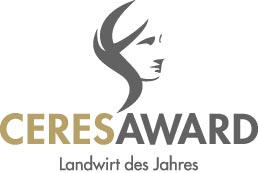 CeresAward zeichnet vorbildliche Landwirte ausMünchen, 22.01.2015 – „Das riecht nach Fortsetzung“, bekräftigte Bundesminister Christian Schmidt zur erstmaligen Verleihung des CeresAward – Landwirt des Jahres im vergangenen Herbst. Die Fortsetzung folgt prompt: Erneut können sich jetzt Landwirtinnen und Landwirte aus dem gesamten deutschsprachigen Raum um diese einzigartige Auszeichnung bewerben. Informationen sowie die Teilnahmeunterlagen erhalten Interessierte über die Internetseite www.ceresaward.deDer CeresAward zeichnet in zwölf Kategorien, die stellvertretend sind für die Vielfalt heutiger Landwirtschaft, Persönlichkeiten aus, die mit Leidenschaft, Ideenreichtum und Verantwortungsbewusstsein für Mitmensch, Tier und Umwelt täglich Außerordentliches leisten – von A wie Ackerbauer, über B wie Biolandwirt bis U wie Unternehmerin. Der Preis steht unter der Schirmherrschaft von Joachim Rukwied, Präsident des Deutschen Bauernverband und wird von zwölf namhaften Organisationen und Institutionen der deutschen Agrarwirtschaft Unternehmen des Agribusiness unterstützt.Aus den Bewerbungen ermitteln Jurorenteams, besetzt mit Vertretern von Unternehmen, Fachorganisationen sowie der Redaktion des dlz agrarmagazin je drei Finalisten. Für die Bewertung maßgeblich ist, dass die Bewerber und Bewerberinnen wirtschaftlichen Erfolg, Ideenreichtum sowie Engagement und Verantwortung über den eigenen Betrieb hinaus nachweisen. Entscheidend für den Sieg ist der Eindruck, den die Juroren bei einem Besuch vor Ort gewinnen. Über den Gesamtsieger bzw. Gesamtsiegerin und damit den Landwirt bzw. die Landwirtin des Jahres befindet eine Jury, bestehend aus Vertretern des Hauptsponsors Deutz Fahr, der dlz-Redaktion sowie dem Landwirt des Jahres 2014. Als Preisgeld winken dem Gesamtsieger 10.000 Euro für ein Projekt, welches das Ansehen der Landwirtschaft fördert. Die Sieger der einzelnen Kategorien erhalten jeweils 1.000 Euro, um ihren Sieg mit Familien, Freunden, Bekannten und Mitarbeitern zu feiern.Alle Finalisten nehmen an der feierlichen Preisverleihung des CeresAward am 14. Oktober 2015 in Berlin teil. Zu dieser Nacht der Landwirtschaft erwarten die Veranstalter rund 500 hochkarätige Gäste aus der Landwirtschaft und mit ihr verbundener Branchen, darunter auch zahlreiche Politiker. Weitere Informationen zum Wettbewerb, den Vorjahres-Finalisten und zu den Teilnahmebedingungen unter: www.ceresaward.deHintergrundNamenspatin für den CeresAward ist Ceres, die römische Göttin des Ackerbaus, der Fruchtbarkeit, des Wachsens und Gedeihens. Diese Namenspatenschaft drückt aus, dass – egal wie Landwirte heute ihre Betriebe ausrichten – die Grundlage für ihre Arbeit der Boden bildet und sein Erhalt im Mittelpunkt verantwortungsvoller Bewirtschaftung steht.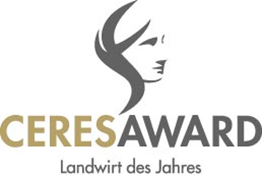 Initiator des CeresAward ist das dlz agrarmagazin, einer der auflagenstärksten überregionalen Fachtitel für Landwirte im deutschsprachigen Raum. Es erscheint im dlv – Deutscher Landwirtschaftsverlag. Leser des dlz agrarmagazin schätzen Seriosität und Praxisnähe sowie die Möglichkeit, Informationsangebote individuell  zusammenstellen zu können.Fachpartner des CeresAward sind: Agentur für erneuerbare Energien, Bund der Deutschen Landjugend (BDL), Arbeitsgemeinschaft Deutscher Rinderzüchter (ADR), Bundesverband landwirtschaftliche Fachbildung (VLF), Deutscher Bauernverband (DBV), Deutscher LandFrauenverband (dlv), Deutscher Verband für Leistungs- und Qualitätsprüfung (DLQ), Forschungsinstitut für biologischen Landbau (FiBL) mit Stiftung Ökologie und Landbau (SöL), Interessengemeinschaft der Schweinehalter in Deutschland (ISN), Verband der Landwirtschaftskammern (VLK) sowie Zentralverband der Deutschen Geflügelwirtschaft (ZDG)Unterstützer des CeresAward (Stand 14.1.2015) sind: der Landtechnikhersteller SAME Deutz-Fahr (Hauptsponsor), der Landtechnikhersteller Horsch (Kategoriensponsor Ackerbauer), der Tierernährungsspezialist Alltech (Kategoriensponsor Milchviehhalter), der Reifenhersteller Mitas (Kategoriensponsor Junglandwirt und Geschäftsidee), der Pflanzenschutzspezialist Dow Agrosciences (Kategoriensponsor Manager)Schirmherr des CeresAward ist: Joachim Rukwied, Präsident Deutscher Bauernverband (DBV)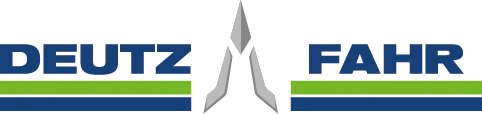 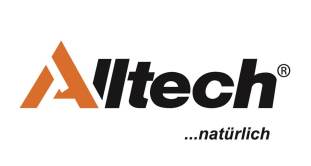 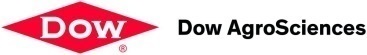 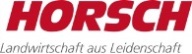 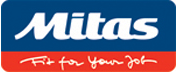 